 เอกสารหมายเลข 4ขอให้เจ้าของผลงานจัดทำโปสเตอร์  ซึ่งกำหนดรายละเอียด ดังตัวอย่างข้างล่างนี้80  ซม.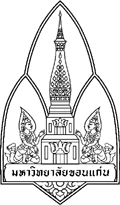 ชื่อผลงาน     ...........................................................................................................................................ชื่อผลงาน     ...........................................................................................................................................ชื่อผลงาน     ...........................................................................................................................................เจ้าของผลงาน/สังกัด     ..........................................................................................................................โดยจัดให้มีรายละเอียด ดังนี้ เจ้าของผลงาน/สังกัด     ..........................................................................................................................โดยจัดให้มีรายละเอียด ดังนี้ เจ้าของผลงาน/สังกัด     ..........................................................................................................................โดยจัดให้มีรายละเอียด ดังนี้ -  ที่มาและความสำคัญที่จัดทำผลงานขึ้นมา 								- วัตถุประสงค์- ใครคือลูกค้าหรือผู้รับบริการจากผลงานนี้
- ประโยชน์ของผลงาน /การเปลี่ยนแปลงหลังจากมีการพัฒนาระบบ หรือปรับปรุงกระบวนงาน	
- มีวิธีการรักษาผลงานชิ้นนี้ให้อยู่อย่างต่อเนื่องได้อย่างไร-  ที่มาและความสำคัญที่จัดทำผลงานขึ้นมา 								- วัตถุประสงค์- ใครคือลูกค้าหรือผู้รับบริการจากผลงานนี้
- ประโยชน์ของผลงาน /การเปลี่ยนแปลงหลังจากมีการพัฒนาระบบ หรือปรับปรุงกระบวนงาน	
- มีวิธีการรักษาผลงานชิ้นนี้ให้อยู่อย่างต่อเนื่องได้อย่างไร-  ที่มาและความสำคัญที่จัดทำผลงานขึ้นมา 								- วัตถุประสงค์- ใครคือลูกค้าหรือผู้รับบริการจากผลงานนี้
- ประโยชน์ของผลงาน /การเปลี่ยนแปลงหลังจากมีการพัฒนาระบบ หรือปรับปรุงกระบวนงาน	
- มีวิธีการรักษาผลงานชิ้นนี้ให้อยู่อย่างต่อเนื่องได้อย่างไร